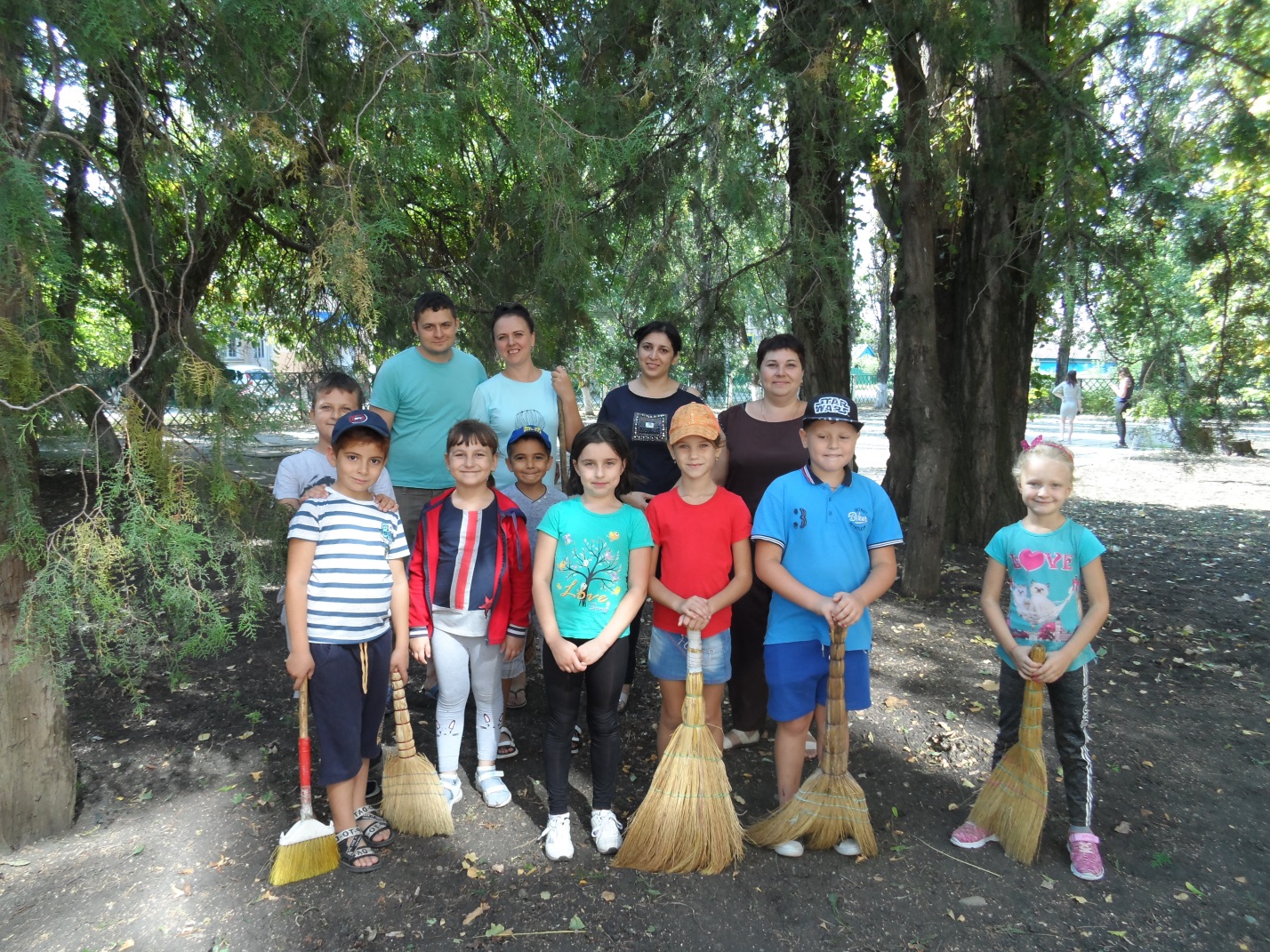 На субботнике по подготовке школы к новому учебному году